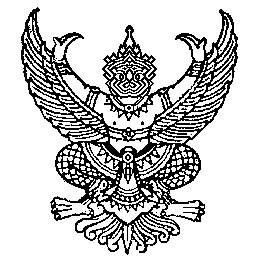 ประกาศองค์การบริหารส่วนตำบลหัวทะเลเรื่อง  ประกาศใช้แผนอัตรากำลัง  ๓ ปี (ปีงบประมาณ พ.ศ. ๒๕๕๘-๒๕๖๐)------------------------------------	 	ตามที่องค์การบริหารส่วนตำบลหัวทะเล  ได้ดำเนินการจัดทำแผนอัตรากำลัง  ๓  ปี ของพนักงานส่วนตำบล ประจำปีงบประมาณ พ.ศ.๒๕๕๘-๒๕๖๐ เสร็จเรียบร้อยแล้วนั้น		องค์การบริหารส่วนตำบลหัวทะเล  จึงประกาศใช้แผนอัตรากำลัง ๓ ปี ของพนักงานส่วนตำบลหัวทะเล ประจำปีงบประมาณ พ.ศ.๒๕๕๘-๒๕๖๐  ตามมติที่ประชุมของคณะกรรมการพนักงานส่วนตำบลจังหวัดชัยภูมิ(ก.อบต.จังหวัดชัยภูมิ)   ครั้งที่  ๑๐/๒๕๕๗ ลงวันที่  ๒๘ ตุลาคม ๒๕๕๗   จึงประกาศให้ทราบโดยทั่วกัน	ทั้งนี้ตั้งแต่วันที่  ๑  เดือนตุลาคม  พ.ศ.๒๕๕๗ประกาศ  ณ  วันที่   ๑   เดือนพฤศจิกายน  พ.ศ.๒๕๕๗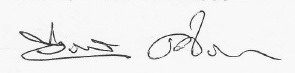 (นายวีรภาส   ตันติปัญจพร)นายกองค์การบริหารส่วนตำบลหัวทะเล